Infobrief: Kamp en Covid-19, hoe doen we dat?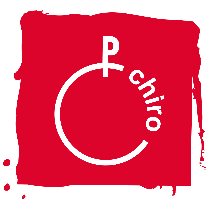 Beste Ouders, leden,Het zijn vreemde tijden, maar toch gaan wij op kamp!Natuurlijk zal dit niet op dezelfde manier kunnen als andere jaren, maar dienen we rekening te houden met opgelegde maatregelen van de overheid, en ervoor te zorgen dat het kamp op een veilige en verantwoordelijke manier kan doorgaan.Wij begrijpen natuurlijk dat jullie mogelijk nog met heel wat vragen zitten omtrent de regeling van het kamp, en we hopen het merendeel van deze vragen duidelijk te kunnen beantwoorden in deze brief. Indien er dingen toch niet duidelijk zouden zijn kunnen jullie terecht bij de hoofdleiding. Hun nummers zijn onderaan deze brief toegevoegd.Hoe vertrekken wij op kamp?Voor de twee oudste groepen, de keti’s en de Aspi’s, start het kamp dit jaar op maandag 20 juli met een voorwacht van slechts één dag in plaats van twee. Hierbij nemen zij op maandag onmiddellijk hun valies mee voor het volledige kamp. Deze zal vervolgens meegenomen worden met de vrachtwagen.Deze voorwacht zullen zij aanvangen per fiets, dus is het aangeraden een fiets te hebben die voldoet aan de juiste richtlijnen ( aanwezigheid van een bel, lichten, reflectoren,…).Hun overnachting zal plaatsvinden op een wei in de nabijheid van de kampplaats, praktische regeling omtrent de tenten die meegenomen dienen te worden, alsook de spullen nodig voor deze overnachting worden nog meegedeeld door hun leiding (reken al zeker op een rugzakje, alsook slaapzak en slaapmatje, toiletgerief,…).Op dinsdag 21 Juli Start het kamp vervolgens enkel voor de leiding. Zij zullen dan de vrachtwagen inladen en de tocht richting Putte aanvatten. Eens aangekomen start de leiding met het opstellen van het kamp conform aan de te nemen coronamaatregelen. Op dinsdag 22 Juli zijn alle andere kinderen welkom op kamp, één dag later dus dan andere jaren. Bedoeling dit jaar is dat de ouders hun kinderen zelf afzetten op de kampplaats, daar het met de huidige maatregelen zeer moeilijk is voor ons om vervoer te voorzien. Hierbij worden de valiezen ook meegenomen door de ouders zelf.Niet vergeten om de medische fiche en ID van je kind mee te nemen!!!Om dit alles vlotjes te laten verlopen, zijn de verschillende groepen in shiften af te zetten op de kampplaats. Deze shiften zijn als volgt:10u: ribbels;10u30: speelclub;11u: kwiks;11u30: rakkers, tippers en toppers;Gelieve jullie zo goed mogelijk aan deze voorwaarden te houden. Carpoolen mag zeker, maar enkel binnen de eigen groep en er wordt gevraagd dan een mondmasker te dragen in de auto. Broers en zussen uit andere groepen mogen natuurlijk samen oprijden, maar eens op de kampplaats dienen zij van elkaar afstand te houden.Indien het niet mogelijk is om de kinderen zelf af te zetten op het chiro, of om de valiezen zelf mee te nemen, gelieve dan zo snel mogelijk iets te laten weten aan de leiding van je kind.Hoe zal het kamp zelf verlopen?Zoals jullie waarschijnlijk zelf ook al gehoord hebben, dient ons kamp opgesplitst te worden in bubbels van 50. Hierdoor zien we ons genoodzaakt de groepen als volgt te verdelen:Bubbel 1: bestaande uit de ribbels, speelclub en kwiks;Bubbel 2: bestaande uit de rakkers, tito’s, keti’s en aspis’s;Bubbel 3: de kookouders;Alle activitieten zullen doorgaan binnen de bubbel zelf, waarbij fysiek contact tussen de verschillende bubbels niet wordt toegestaan. Er zijn extra toiletten en materiaal voorzien zodat we de bubbels zoveel mogelijk van elkaar gescheiden kunnen houden.Een onderscheid tussen de bubbels zal gemaakt worden aan de hand van gekleurde bandjes die we op het kamp zelf zullen uitdelen. Zo weet iedereen op elk moment met wie ze in contact mogen komen en met wie niet.Wat indien één iemand uit een bubbel ziek wordt?Dit is het scenario dat we koste wat kost willen vermijden, maar we natuurlijk maar weinig in de hand hebben. Vingers kruisen dus!Indien één kind symptomen vertoont van Covid-19, dienen we hem/haar zo snel mogelijk te isoleren van de rest van de bubbel. De ouders worden op de hoogte gebracht en dienen het kind van de kampplaats te komen ophalen. Vervolgens dient onmiddellijk naar de dokter te worden gegaan om een test af te leggen. Is deze negatief, mag het kamp gewoon blijven doorgaan, maar mag het kind zelf helaas niet terugkeren.Indiende test positief is, stopt het kamp onmiddellijk voor de gehele bubbel en dient ook de gehele bubbel een test af te leggen.We vragen iedereen dan ook ten zeerste zo voorzichtig mogelijk te zijn met hun kind de dagen voor het kamp begint. Indien uw kind de dagen voor kamp symptomen vertoont of in aanraking is geweest met iemand die symptomen vertoont, stuur hem/haar dan alstublieft ook niet mee. Het betaalde lidgeld zal in zo’n geval ook worden terugbetaald.Einde van het kamp, hoe zal dit verlopen?Dit jaar eindigt het kamp voor iedereen ook een dagje vroeger dan anders, namelijk op donderdag 30 juli.De kinderen worden hierbij opgehaald door de ouders, compleet volgens dezelfde regels als bij het  afzetten. De uren voor elke groep zijn als volgt:14u30: ribbels;15u: speelclub;15u30: kwiks;16u: rakkers, tippers en toppers;16u30: keti’s en aspi’s;De keti’s en aspi’s kunnen hierbij hun fietsen achterlaten op de kampplaats, deze zullen dan door de vrachtwagen terug mee naar huizingen genomen worden.De leiding start vervolgens met het opruimen van de kampplaats en inladen van de vrachtwagen. Een poetsfirma komt namelijk tussen elk kamp langs om het gehele terrein grondig te reinigen, en hiervoor dient alles er netjes uit te zien.Op vrijdag 31 juli keren zij vervolgens ook weer huiswaarts.Voilà, wij hopen dat hiermee het verloop van het kamp voor jullie min of meer duidelijk is, en jullie nu ook weten wat jullie kinderen te wachten staat. Indien er nog verdere vragen zijn, kunnen jullie altijd terecht bij de leiding van jullie kind, alsook bij de hoofdleiding, Mirte en Jolan.Mirte: +32 498 02 33 06Jolan: +32 479 80 86 45Voor de rest hopen wij jullie allemaal terug te zien op dinsdag 22 juli, zodat we er samen een geweldig kamp van kunnen maken!Met vriendelijke groeten en tot binnenkort,De leidingsploeg
